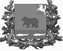 ДУМА молчановского РАЙОНАТомской областиРЕШение26.01.2017                                                                                                                            № 5с. МолчановоО  внесении  изменения  в  решение  Думы Молчановского района от 20.11.2008 № 70 «Об утверждении Положения о введении в действие системы налогообложения в виде единого налога на вмененный доход для отдельных видов деятельности на территории Молчановского района»В соответствии с Федеральным законом от 3 июля 2016 года № 248-ФЗ «О внесении изменений в часть вторую Налогового кодекса Российской Федерации»  ДУМА МОЛЧАНОВСКОГО РАЙОНА РЕШИЛА:1. Внести в  решение Думы Молчановского района от 20.11.2008 № 70  «Об утверждении Положения о введении в действие системы налогообложения в виде единого налога на вмененный доход для отдельных видов деятельности на территории Молчановского района», следующее изменение:1) подпункт 1 пункта 4 приложения к решению изложить в следующей редакции:«1) оказания бытовых услуг. Коды видов деятельности в соответствии с Общероссийским классификатором видов экономической деятельности и коды услуг в соответствии с Общероссийским классификатором продукции по видам экономической  деятельности, относящихся к бытовым услугам, определяются Правительством Российской Федерации;».2. Настоящее   решение   вступает  в   силу  со  дня   его  официального опубликования и распространяет своё действие на правоотношения, возникшие с 1 января 2017 года.3. Настоящее решение подлежит официальному опубликованию в официальном печатном издании «Вестник Молчановского района» и размещению на официальном сайте муниципального образования «Молчановский район» (http://www.molchanovo.ru/).Председатель Думы Молчановского района                                            М.Т.ЛагутаГлава Молчановского района                                                                Ю.Ю.СальковПояснительная запискак проекту решения Думы Молчановского района«О внесении изменения в решение Думы Молчановского района от 20.11.2008 № 70»С 1 января 2017 года вступили в силу новые редакции Общероссийского классификатора видов экономической деятельности (ОКВЭД2) и Общероссийского классификатора продукции по видам экономической деятельности (ОКПД2). Одновременно утрачивает силу Общероссийский классификатор услуг населению (ОКУН) ОК 002-93.          В этой связи, Федеральным законом от 3 июля 2016 года № 248-ФЗ «О внесении изменений в часть вторую Налогового кодекса Российской Федерации» в Кодексе исключено наименование «Общероссийский классификатор услуг населению» и внесены изменения, согласно которым  коды видов деятельности в соответствии с Общероссийским классификатором видов экономической деятельности  и коды услуг в соответствии с Общероссийским классификатором продукции по видам экономической деятельности, относящихся к бытовым услугам, определяются Правительством Российской Федерации.          Учитывая вышеизложенное, предлагаем внести изменение в решение Думы Молчановского района от 20.11.2008 № 70 «Об утверждении Положения о введении в действие системы налогообложения в виде единого налога на вмененный доход для отдельных видов деятельности на территории Молчановского района» и изложить в новой редакции.